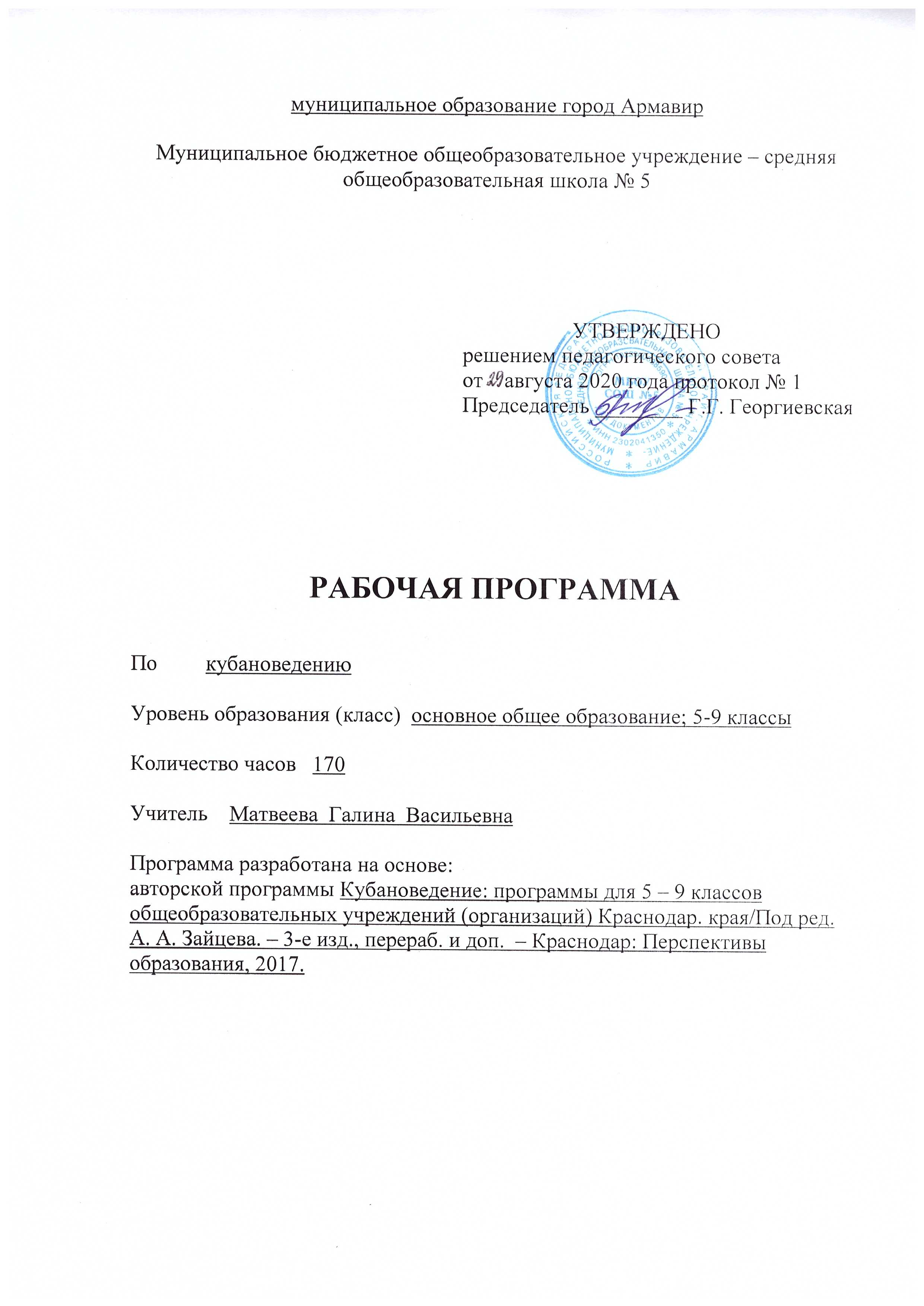 Планируемые результаты освоения учебного предмета «кубановедение»Личностные результаты5 – 6 классыВоспитание российской гражданской идентичности: патриотизма, любви и уважения к Отечеству, чувства гордости за свою Родину, прошлого и настоящего многонационального народа России; осознание своей этнической принадлежности, знание истории, языка, культуры своего народа, своего края, основ культурного наследия народов России и человечества; усвоение гуманистических, демократических и традиционных ценностей многонационального российского общества; воспитание чувства ответственности и долга перед Родиной.Формирование ответственного отношения к учению, овладение навыками саморазвития и самообразования.Формирование осознанного, уважительного и доброжелательного отношения к другому человеку, его мнению, мировоззрению, культуре, языку, вере, гражданской позиции, к истории, культуре, религии, традициям, языкам, ценностям народов России и народов мира; готовности и способности вести диалог с другими людьми и достигать в нем взаимопонимания.Освоение социальных норм, правил поведения, ролей и форм социальной жизни в группах и сообществах.Развитие морального сознания, повышение уровня компетентности в решении моральных проблем на основе личностного выбора, формирование личностных чувств и нравственного поведения.Формирование коммуникативной компетентности в общении и сотрудничестве со сверстниками, детьми младшего и старшего возраста, взрослыми.Осознание значения семьи в жизни человека и общества, принятие ценностей семейной жизни, уважительное и заботливое отношение к и членам своей семьи.7 – 9 классыВоспитание российской гражданской идентичности: патриотизма, любви и уважения к Отечеству, чувства гордости за свою Родину, прошлого и настоящего многонационального народа России; осознание своей этнической принадлежности, знание истории, языка, культуры своего народа, своего края, основ культурного наследия народов России и человечества; усвоение гуманистических, демократических и традиционных ценностей многонационального российского общества; воспитание чувства ответственности и долга перед Родиной.Формирование целостного мировоззрения, соответствующего современному уровню развития науки и общественной практики, учитывающее социальное, культурное, языковое, духовное многообразие современного мира.Формирование осознанного, уважительного и доброжелательного отношения к другому человеку, его мнению, мировоззрению, культуре, языку, вере, гражданской позиции, к истории, культуре, религии, традициям, языкам, ценностям народов России и народов мира; готовности и способности вести диалог с другими людьми и достигать в нем взаимопонимания.Освоение социальных норм, правил поведения, ролей и форм социальной жизни в группах и сообществах.Формирование коммуникативной компетентности в общении и сотрудничестве со сверстниками, детьми младшего и старшего возраста, взрослыми.Развитие эстетического сознания через освоение художественного наследия народов России и мира, творческой деятельности эстетического характера.Метапредметные результаты5 классВладение навыками смыслового чтения текста и усвоение его содержания.Владение основами самоконтроля, самооценки, навыками принятия решений и осуществления осознанного выбора в учебной и познавательной деятельности.6 классУмение организовывать учебное сотрудничество и совместную деятельность с учителем и сверстниками.Умение оценивать собственные возможности выполнения учебной задачи, правильность или ошибочность ее решения.Владение основами самоконтроля, самооценки, навыками принятия решений и осуществления осознанного выбора в учебной и познавательной деятельности.7 классУмение оценивать собственные возможности выполнения учебной задачи, правильность или ошибочность ее решения.Умение определять понятия, обобщать, устанавливать аналогии, классифицировать, самостоятельно выбирать основания и критерии для классификации, устанавливать причинно-следственные связи, строить логические рассуждения, умозаключения и делать выводы.Умение осознанно использовать речевые средства в соответствии с задачей коммуникации для выражения своих чувств, мыслей и потребностей; планирование и регуляция своей деятельности; владение устной и письменной речью, монологической контекстной речью.8 классУмение самостоятельно определять цели своего обучения, ставить и формулировать для себя новые задачи в учебе и познавательной деятельности.Умение соотносить свои действия с планируемыми результатами, осуществлять контроль своей деятельности в процессе достижения результата, определять способы действий в рамках предложенных условий и требований, корректировать свои действия в соответствии с изменяющейся ситуацией.Умение осознанно использовать речевые средства в соответствии с задачей коммуникации для выражения своих чувств, мыслей и потребностей; планирование и регуляция своей деятельности; владение устной и письменной речью, монологической контекстной речью.9 классУмение самостоятельно планировать пути достижения целей, в том числе альтернативные, осознанно выбирать наиболее эффективные способы решения учебных и познавательных задач.Умение осознанно использовать речевые средства в соответствии с задачей коммуникации для выражения своих чувств, мыслей и потребностей; планирование и регуляция своей деятельности; владение устной и письменной речью, монологической контекстной речью.Умение определять понятия, обобщать, устанавливать аналогии, классифицировать, самостоятельно выбирать основания и критерии для классификации, устанавливать причинно-следственные связи, строить логические рассуждения, умозаключения и делать выводы.Предметные результаты5 классОвладение целостными представлениями о природных особенностях своего региона и его историческом пути.Выполнение информационно-творческих проектов.знать (понимать):источники информации о своей малой родине;основные этапы и ключевые события истории Кубани в древности;виды хозяйственной деятельности и занятия населения;религиозные представления и особенности культурного развития первых жителей Кубани;мифологию народов, населявших Кубань в древности;уметь:- показывать на карте территорию Кубани, расселение народов, основные населённые пункты, места важнейших исторических событий;- определять наиболее известные археологические памятники своей местности;-  различать вещественные, письменные, изобразительные и устные исторические источники;- работать с различными источниками знаний о населении, истории своей местности;- отличать вымышленное (мифологическое) от достоверного, мифологических героев - от реальных исторических лиц;- высказывать на уровне эмоциональных оценок отношение к поступкам людей прошлого, к памятникам культуры;- излагать в устной и письменной форме полученные знания по куба-новедению, участвуя в дискуссиях, викторинах, олимпиадах, конкурсах, выполняя творческие работы (сочинения, отчёты об экскурсиях, рефераты), занимаясь проектной деятельностью;использовать приобретённые знания и умения в практических целях:-  при оценке особенностей повседневной жизни жителей Кубани в различные исторические периоды;- при освоении историко-культурного наследия малой родины6 классСистематизация знаний о природе, истории, особенностях развития хозяйства кубанского региона и культуре народов, проживающих на его территории.Чтение исторических и географических карт Краснодарского края с опорой на легенду.Выполнение информационно-творческих проектов.знать (понимать):- источники информации о своей малой родине;- особенности природы Кубани и своей местности;- названия наиболее распространённых растений своей местности и животных - обитателей населённых пунктов;- виды хозяйственной деятельности и занятия населения;- характер влияния человека на природу;- этапы (события) истории Кубани с конца IV в. до конца XVI в.;-  религиозные представления и особенности культурного развития средневековых жителей Кубани;- фольклор народов, населявших Кубань в Средние века;- художественные произведения, связанные с кубанской тематикой; уметь:-  различать первичные источники (летописи (хроники), законы) и вторичные источники (научно-популярная, справочная, художественная литература);-  сравнивать наиболее известные природные объекты, памятники истории и культуры своей местности;- оценивать последствия действий по отношению к живой природе;- работать с различными источниками знаний о природе, населении, истории своей местности;-  показывать на карте территорию Кубани, расселение народов, основные населённые пункты, места важнейших исторических событий, давая словесное описание их местоположения;- излагать в устной и письменной форме полученные знания по кубановедению, участвуя в дискуссиях, викторинах, олимпиадах, конкурсах, выполняя творческие работы (сочинения, отчёты об экскурсиях, рефераты);-  различать историческую и нравственную оценку фактов прошлого;использовать приобретённые знания и умения в практических целях:- при определении растений и животных населённого пункта;- при оценке особенностей повседневной жизни населения Кубани в различные исторические периоды;- при освоении художественно-культурного наследия малой родины.7 классСистематизация знаний о природе, истории, особенностях развития хозяйства кубанского региона и культуре народов, проживающих на его территории.Чтение исторических и географических карт Краснодарского края с опорой на легенду.Выполнение информационно-творческих проектов.знать (понимать):-  особенности природно-хозяйственных комплексов, сформировавшихся на территории Кубани;-  основные формы рельефа, полезные ископаемые, типы почв, особенности климата Краснодарского края;- названия водоёмов и проблемы их охраны от загрязнения;- своеобразие органического мира природных комплексов, отдельные виды растений и животных, занесённых в Красную книгу;- причины изменения внешнего облика природных зон, проблемы охраны природных компонентов;- происхождение географических названий своей местности;- целостность процесса развития социумов (семья, населённый пункт, край, страна, мир);- основные этапы и ключевые события истории Кубани XVII - XVIII вв. в контексте российской истории;-  историко-культурные памятники родного края (своего города, станицы);- обстоятельства пребывания известных путешественников на земле Кубани и их отзывы о нашем крае;- литературные произведения, отражающие кубанскую тематику соответствующего периода;- фольклор и музыкально-культурное наследие народов, населявших Кубань в XVII - XVIII вв.;- особенности народного искусства местных этнических общностей; уметь:-  показывать на карте расположение природных зон, сформировавшихся на территории края, расселение народов, основные населённые пункты, места важнейших исторических событий;- характеризовать природные комплексы;- описывать внешний вид представителей растительного и животного мира суши и водоёмов;- оценивать последствия своих действий по отношению к природным компонентам;- осуществлять поиск информации по краеведческой тематике в местных СМИ, Интернете и т. д.; дифференцировать факты и мнения;- реконструировать условия и образ жизни, занятия людей, живших в регионе в XVII - XVIII вв.;-  высказывать своё отношение к наиболее значительным событиям истории Кубани, историческим деятелям, аргументировать собственную точку зрения;-  понимать образный язык различных видов искусства; оценивать творчество народных мастеров Кубани;использовать приобретённые знания и умения в практической деятельности и повседневной жизни, что имеет значение для:-  понимания роли антропогенного фактора в изменении природных комплексов Краснодарского края;- формирования бережного отношения к природным богатствам;- осознания себя представителем этнокультурного, конфессионального сообщества и пространства, гражданином России;- воспитания уважения к базовым национальным ценностям, культурным и историческим традициям народов Кубани;- выработки умения общаться с людьми различных национальностей и религиозных взглядов.8 классОпределение и объяснения своего отношения (аргументировано) к наиболее значимым событиям и личностям в истории Кубани.Формирование навыков проектно-исследовательской деятельности в курсе «Кубановедение».знать/понимать:-  целостность процесса развития социумов (семья, населённый пункт, край, страна, мир);-  основные этапы и ключевые события истории Кубани XIX в. в контексте российской истории;-  историко-культурные памятники родного края (своего города, станицы);-  причины «языкового разнообразия» Кубани и Черноморья;- факты, связанные с пребыванием известных деятелей науки и культуры на земле Кубани, и содержание их отзывов о нашем крае;
- литературные произведения, отражающие кубанскую тематику;- фольклор и музыкально-культурное наследие народов, населявших Кубань в XIX в.;- особенности народного и декоративно-прикладного искусства местных этнических общностей;уметь:- осуществлять поиск социальной информации по краеведческой теме на различных носителях (материалы местных СМИ, Интернета, учебные тексты и другие адаптированные источники); дифференцировать факты и мнения;-  реконструировать условия и образ жизни, занятия людей, живших в регионе в XIX в.;-  объяснять происхождение местных топонимов, названий природно-климатических явлений, этнографических понятий;- формировать своё отношение к наиболее значительным событиям истории Кубани и её видным деятелям, аргументировать собственную точку зрения;- понимать образный язык видов искусства; оценивать творчество народных мастеров Кубани;использовать приобретённые знания и умения в практической деятельности и повседневной жизни с целью:-  познания себя как представителя этнокультурного, конфессионального сообщества и пространства, гражданина Кубани и России;-   воспитания уважения и бережного отношения к культурным и историческим традициям своего народа;-   общения с людьми различных национальностей и религиозных взглядов.9 классОвладение целостными представлениями о природных особенностях своего региона и его историческом путиСистематизация знаний о природе, истории, особенностях развития хозяйства кубанского региона и культуре народов, проживающих на его территории.Формирование навыков проектно-исследовательской деятельности в курсе «Кубановедение».знать (понимать):- основные этапы и ключевые события истории Кубани XIX в. в контексте российской истории;- этнополитическую историю Кубани;- историко-культурные памятники родного края (своего города, станицы);-  литературные и музыкальные произведения, отражающие кубанскую тематику;- культурное наследие народов, населявших Кубань в XIX в.;- уровень социально-экономического развития Краснодарского края и своей местности на современном этапе;-  открытия кубанских учёных и их вклад в сокровищницу отечественной и мировой науки;уметь:- осуществлять поиск информации по краеведческой теме на различных носителях (материалы местных СМИ, Интернета, учебные тексты и другие адаптированные источники); сопоставлять оценку фактов, предложенную в учебнике, с другими подходами;-  предлагать собственные решения проблем современности; аргументировать свою точку зрения;- применять полученные знания в практической деятельности и повседневной жизни;-  использовать полученную информацию для личностного и профессионального самоопределения;использовать приобретённые знания и умения в практической деятельности и повседневной жизни с целью:- познания себя как представителя этнокультурного, конфессионального сообщества и пространства, гражданина Кубани и России;- формирования уважения и бережного отношения к культурным и историческим традициям своего народа;- общения с людьми различных национальностей и религиозных взглядов;- воспитания художественного вкуса, эмоционально-ценностного отношения к художественно-культурному наследию.2.Содержание учебного предмета «Кубановедение»5 класс (30 ч)Введение (1 час)  	Что и как изучает предмет «Кубановедение». Печатная и электронная форма учебного пособия по кубановедению. Структура курса; аппарат усвоения знаний. Рабочая тетрадь по кубановедению. Историческая память народа. Историческая карта Кубани. Человек в истории. История малой родины как часть всеобще и российской истории. Источники знаний о прошлом. Природа и история Кубани в древности. Особенности культуры и быта жителей региона в далеком прошлом. Раздел I. Кубань в эпоху каменного века (5 часов)Тема 1. Древние собиратели и охотники Каменный век на Кубани, его периодизация: палеолит, мезолит, неолит, энеолит. Этапы эволюции человека: питекантроп, неандерталец, человек современного вида. Расселение людей по территории Кубани. Стоянки раннего палеолита: Абадзехская, Хаджох и Шаханская (Майкопский район, Адыгея). Быт и занятия древнейшего человека.  Первобытное человеческое стадо. Присваивающее хозяйство. Орудия труда и особенности жилища. Места обитания (пещеры, гроты) древних людей.Стоянки среднего палеолита: Ильская, Губская, Монашеская, Баракаевская, Ацинская, Воронцовская, Хостинская. Изменения в общественной (элементы родового строя) и хозяйственной жизни. Добывание и использование огня. Искусственные жилища (землянки, шалаши). Погребальный ритуал. Зачатки религии. Работа с текстом «Удачный день». Тема 2. Появление человека современного облика «Человек разумный» в позднем палеолите. Родовая община. Костяной век. Техника шлифования.. Памятники позднего палеолита: Каменномостская пещера (Майкопский район, Адыгея), Губские навесы (Мостовской район). Мезолит. Изобретение первых «механизмов». Переход от загонной охоты к индивидуальной. Зачатки древнего искусства. Мезолитические памятники: Ацинская пещера (Сочи), Гамовские навесы (Отрадненский район), Явора (Карачаево-Черкесия). Работа с текстом «Охота на мамонта». Тема 3. Земледельцы и скотоводы «Неолитическая революция». Производящий тип  хозяйства: земледелие и скотоводство. Родовая община. Неолитические стоянки на Кубани: Каменномостская (Майкопский район, Адыгея), Нижнешиловская (г.Сочи), Нововочепшийская (Теучежский район, Адыгея). Энеолит (медно-каменный век). Начало использования металла. Стоянки на территории Кубани: подкурганные захоронения (Правобережная Кубань); поселения Мешоко (посёлок Каменномостский, Адыгея), Свободное (Красногвардейский район, Адыгея), Большетегинское (Отрадненский район); стоянки Нижнешиловская, Бочаров ручей (Сочи); Работа с текстом «Весенний праздник». Раздел II.Земледельцы и скотоводы Северо-Западный Кавказ в эпоху бронзы (5 часов)Тема 4. Майкопская и ямная археологические культуры Кубань в эпоху бронзы. Особенности производства бронзы на Северном Кавказе. Первое общественное разделение труда: земледельцы и скотоводы. Развитие обмена. Археологические культуры. Майкопская культура, Майкопский и Новосвободненские курганы. Поселение Мешоко (посёлок Каменномостский). Ямная культура (Правобережье Кубани). Особенности погребального обряда. Основные занятия племен ямной культуры.Тема 5. Дольменная культура Дольмены и их типы (плиточные, составные, корытообразные, монолиты). Легенды о происхождении дольменов. Памятники дольменной культуры в Прикубанье и на Черноморском побережье: станицы Даховская и Новосвободная (Майкопский район, Адыгея), ст.Баговская;(Мостовской район), посёлок Каменномостский(Майкопский район, Адыгея); окрестности Геленджика и Сочи).Образ жизни, занятия представителей племен дольменной культуры. Работа с текстом «Каменное святилище».Тема 6. Северокавказская, катакомбная и срубная культуры Северокавказские племёна на территории Кубани. Памятники северокавказской археологической  культуры: окрестности аулов Уляп (Красногвардейский район, Адыгея), Хатажукай (Шовгеновский район, Адыгея), станиц Казанской  Кавказского района и др. Образ жизни, хозяйственная деятельность. Общественный строй. Катакомбная культура. Особенности погребального обряда. Памятники племен катакомбной культуры.Срубная культура. Погребальный ритуал. Памятники срубной культуры на территории Кубани.Работа с текстом «Тайны Литейщика». Раздел III. Кочевые и оседлые племена Прикубанья в раннем железном веке (8 часов)Тема 7 Кочевники кубанских степей Кубань в раннем железном веке. Орудия труда,    хозяйственная деятельность и образ жизни людей. Сыродутный способ получения железа.     Технический	 переворот, вызванный распространением железа. Второе общественное разделение труда: отделение ремесла от земледелия. Кочевые племена кубанских степей. Киммерийцы. Территория расселения, особенности быта и занятий.  	Скифы. Территория обитания. Занятия, образ жизни, обычаи.  Общественный строй.  Вооружение. Звериный стиль в искусстве скифов. Скифская военная история. Погребальный    ритуал.  Курганы. Усыпальницы воинов и вождей. Влияние скифов с другими племенами, населявшие территорию Кубани. Памятники скифский культуры:  Костромской (Мостовский район),  Келермесский и  Ульский (Республика Адыгея) курганы.Сарматы.   Особенности  быта, образ жизни, погребальный обряд. Памятники сарматской культуры: курганы ст.  Динской, Раздольной, х. Бойкопонура, и др.  Сираки. Территория расселения. Античные авторы о кочевниках: Геродот,Страбон, Овидий  и др.Работа с текстом «Курган в степи (рассказ археолога)».Тема 8. Меоты - земледельческие племена Северо-Западного Кавказа 	Племена меотов на Кубани. Территория проживания меотов. Племенной состав.  Памятники меотской культуры (городища и могильники) в окрестностях Краснодара,  Усть- Лабинска,  х. Лебеди (Калининский район). Занятия: пашенное земледелие, скотоводство, рыболовство, металлургическое и гончарное производство, торговля. Общественный строй.Работа с текстом «Городок у дубовой рощи».Тема 9. Мифология.  Искусство и быт кочевого и оседлого населения Прикубанья. Материальная культура. народов Прикубанья.   Оружие, одежда, предметы быта, украшения, найденные в скифских курганах.   Звериный стиль в искусстве скифов и сарматов. Древние традиции в культуре народов Северного Кавказа. «История» Геродота. Легенды о происхождении скифов. Верования скифов. Скифские божества. Обряды. Культ предков. Культ плодородия.	Работа с текстом «Бычья шкура».Раздел IV. Греческие колонии на берегах Чёрного и Азовского морей (10 часов)Тема 10. Начало древнегреческой колонизации Великая греческая колонизация. Причины переселения древних греков на северо-восточное побережье Чёрного моря. Основание колоний. Фанагория, Гермонасса, Пантикапей, Синдика - Горгиппия, Кепы и др. Греки и местное население. Темы 11. Античная мифология и Причерноморье Миф о путешествии аргонавтов. Северное Причерноморье в поэмах Гомера. Мифы об Ахилле. Миф об Ифигении. Боспор Киммерийский и миф об Ио. Мифы о Геракле. Мифы об амазонках. Миф о Прометее.Тема 12. Союз греческих городов-полисов.Архонты. Династии Археанактидов и Спартокидов. Внешняя политика Боспорского царства. Левкон I. Перисад I. Упадок Боспора в IIIв. До н.э. Набеги кочевников. Нашествие готов и гуннов на Северный Кавказ. Падение Боспорского царства (IVв. н.э.).Работа с текстом «Битва на реке Фат». Повседневная жизнь греческих переселенцев. Развитие земледелия, животноводства. Ремесло и торговля. Торговые партнеры, предметы вывоза и ввоза. Работа с текстом «Микка - дочь Стратоника».Тема 13. Культура и быт греческих городов-колоний и Боспора римского времениВзаимопроникновение культур. Распространение греческой культуры в городах-колониях. Полис и его структура. Повседневная жизнь. Дворцы и жилища простых граждан. Одежда, ювелирные украшения, терракотовые статуэтки, микротехника. Домашняя утварь и традиционная пища. Верования. Святилища и храмы. Культовая скульптура. Жрецы и жрицы. Празднества. Погребальный обряд. Образование, спорт, искусство.Отражение культурных традиций Рима в культуре Боспора. Произведения античного искусства, найденные археологами на территории Кубани. Историческая и художественная ценность археологических находок. Взаимодействие античной и местной (варварской) скифско-сарматской культур. Архитектура. Новые типы сооружений: ипподромы, термы (бани). Новые строительные материалы: известковый раствор, обожжённый кирпич. Признаки варваризации античного искусства в скульптурных произведениях. Скульптуры правителей. Статуя Неокла (Горгиппия). Живопись. Роспись по камню. Фрески. Мифологические и бытовые сюжеты. Растительные и геометрические орнаменты. Склеп Геракла. Поэзия. Эпитафии. «Варваризмы» в языке. Тамгообразные знаки. На пути к христианству. Тайные общины первых христиан. Предания об  апостоле Андрее Первозванном. Боспорская и Зихская епархии. Базилики. Работа с текстом «Тиргатао - царица синдов». Итоговое повторение и проектная деятельность (1 ч)Появление первобытных людей на территории Кубани. Древний период в истории Кубани. Основные изменения в производственной  деятельности и общественной жизни населения региона в период между древностью и Средневековьем. Вклад археологов, проводивших раскопки Кубани, в развитие отечественной и мировой науке: Е.Д. Фелицын, Н.И. Веселовский, Н.В. Анфимов, В.Е. Щелинский, И.И. Марченко, В.И. Марковин, Н.Е. Берлизов. 6 класс-30 ч.Введение (1 час) Кубань - перекрёсток цивилизаций. Средневековый период этнополитической истории Кубани. Содержание и структура курса; аппарат усвоения знаний. Печатная и электронная форма учебного пособия по кубановедению.  Рабочая тетрадь для проверки знаний учащихся и закрепления изученного материала.Раздел 1. Природа малой родины и человек  (8 часов)Тема 1. Источники информации о малой родине	Источники знаний о природе, населении и истории своей местности. Географические и исторические карты. Краеведческая литература. Археологические находки. Письменные источники: документы, летописи, описания путешественников. Энциклопедические и топонимические словари. Справочники. Научно-популярная литература. Картины. Фотоснимки. Кино- и видеофильмы. Литературные произведения. СМИ. Мультимедийные учебные пособия. Интернет.  Фенология, фенологические наблюдения. Биоклиматические  карты. Краеведческие музеи.Тема 2. Неповторимый мир природы	Особенности природы Кубани и своей местности. Географическое положение Краснодарского края. Рельеф края и своей местности. Полезные ископаемые. Особенности климатических условий Краснодарского края  и своей местности. Неблагоприятные погодные явления. Реки. Озёра. Плавни и лиманы. Подземные воды их роль в жизни местного населения. Почвы. Растительный мир Кубани. Растения, которые нас окружают. Животные - обитатели населённых пунктов.       Природные достопримечательности и     памятники природы, истории и культуры Краснодарского края. Природные достопримечательности и     памятники природы своей местности.Тема 3. Изменение природы человеком                                                                                                                           Влияние человека на природу своей местности. Воздействие человека на рельеф, водные объекты, природные зоны. Мероприятия по охране природы. Биоиндикаторы загрязнённости окружающей (природной) среды. Заповедные территории. Кавказский государственный природный биосферный заповедник. Государственный природный заповедник Утриш.Тема 4. Население. Площадь территории Краснодарского края. Население, национальный состав,  особенности культуры, быта, традиции. Типы населённых пунктов. Города (промышленные центры, портовые, курортные и др.). Сельские  поселения (станицы, сёла, хутора, аулы). Влияние окружающей среды на здоровье человека. Жители вашего населённого пункта и административного района. 	Виды хозяйственной деятельности. Занятия жителей Кубани в прошлом. Занятия жителей городов и сельских населённых пунктов. Раздел 2. История Кубани в IV - XVI вв.  (13 часов)Тема 5. Кубань в эпоху Средневековья	Переход от древности  к периоду  Средневековья. Великое переселение народов. Гунны: образ жизни и общественный строй. Завоевательные походы гуннских племён. Проникновение гуннов на Северо-Западный Кавказ. Последствия гуннского нашествия для Боспорского царства и племен, проживавших на Северном Кавказе.  Аммиан Марцеллин о гуннах.     	 Племена болгар (булгар) на Северном Кавказе.Расцвет Великой Булгарии в годы правления хана  Кубрата. Разделение болгар.  Дунайская Болгария. Хан Аспарух. Кубанские болгары (Прикубанье и Приазовье).  Столкновения с печенегами и гузами. Волжская (Камская) Булгария. Авары (обры) в степях Предкавказья.Образование государства у хазар и рост его могущества. Племенной состав Хазарского каганата. Хозяйственная деятельность населения. Итиль – важный центр ремесла и торговли. Крепости Семендер и Саркел.   Отношения с Византией. Религия  хазар (язычество, христианство, иудаизм). Древнерусская летопись «Повесть временных лет» о взаимоотношениях восточных славян с Хазарским каганатом в первой половине IX в. Упадок Хазарского каганата.Тема 6. Восточные славяне в Прикубанье. Тмутараканское княжество.	Артания. Восточные походы киевских дружин в первой половине X в. Внешняя политика, проводимая древнерусскими князьями    Олегом, Игорем. Победы князя Святослава.	Восточные славяне на Таманском полуострове. Основание Тмутараканского княжества. Самый отдалённый форпост Киевской Руси. Мстислав Владимирович во главе  Тмутаракани. Зихи, касоги, адыги. Междоусобицы. Борьба за Тмутаракань наследников Ярослава. Тмутараканский камень. Святославичи в борьбе за Тмутаракань: Роман Святославич; Олег Святославич (Гориславич).	Византийский контроль над Тмутараканью (Таматарха). Игорь Святославич в поисках «града Тмутороканя». Половцы (кыпчаки) на Кубани. «Каменные бабы». Аланы. Столкновения с  адыгами. Тема 7. Кубань в XIII - XV вв.: между ордынцами и генуэзцами	Борьба народов Северного Кавказа с монгольскими завоевателями. Держава Чингисхана. Завоевания монголов. Поход Джебе и Субедея (Субеде) на Северный Кавказ и в Причерноморье. Битва на реке Калке. Народы Северного Кавказа в борьбе с захватчиками. Тимур (Тамерлан) на Кубани: столкновение с черкесами. Итальянские колонии на Черноморском побережье Кавказа. Торговое соперничество Венеции и Генуи на берегах Чёрного и Азовского морей. Генуэзские колонии на восточном берегу Чёрного моря: Копа, Себастополис, Тана. Управление генуэзскими колониями. Кафа. Взаимоотношения итальянцев с черкесами. Торговые города Приазовья: Матрика (Матрега); Ло-Копа (Копарио, Ла-Копа). Торговля генуэзцев с русскими купцами (сурожанами) и черкесами. Работорговля. Продвижение генуэзцев к берегам Каспийского моря. Джорджио Интериано о черкесах (зихах). Итоги генуэзского владычества.Тема 8. Народы Кубани в XVI в.       Племена адыгов после распада Золотой Орды. Расселение адыгов. Племенной состав (жанеевцы; шегаки; адамиевцы; хатукаевцы; темиргоевцы; бесленеевцы; натухайцы; шапсуги; абадзехи; абазины; хамышеевцы; абхазы и убыхи). Армянские поселенцы (черкесо - гаи). Занятия населения.. Системы земледелия: подсечная; переложная; поливная. Коневодство, рыболовство, бортничество, овцеводство,охота,  садоводство и виноградарство. Ремесло. Общественный строй. «Феодальная общественная лестница»: пши, тлекотлеши, уорки, тфокотли, рабы. Быт, обычаи. Наездничество.Жилища.  Религия: язычество, христианство, ислам.Ногайцы на Кубани. Происхождение ногайцев. Территория расселения, племенной состав. Связи с Московским государством. Занятия населения и быт. Общественная структура: беки, нураддин, мурзы, беи, уздени, свободные крестьяне-скотоводы, чагары, рабы. Наследование  власти в порядке родового старшинства. Съезды мурз. Религия: ислам.	Борьба горцев против турецких завоевателей. Наступление Османской империи и Крымского ханства на Северо-Западный Кавказ. Военные походы османов и крымских татар на Кубань.	Политика России на Северном Кавказе. Расширение границ на востоке. Первое адыгское посольство в Москву. Русско-черкесские посольства 1550-х гг. Российское покровительство Кабарде. Темрюк Идаров. Русско-адыгский союз в действии.  Осложнение русско-адыгских отношений во второй половине XVI в.Раздел 3. Культура народов Прикубанья в Средние века (7 часов)Тема 9. Религиозные верования жителей Северо-Западною Кавказа	Язычество славян. Культ природы. Погребальный культ. Культ семейно-родового предка-владыки. Языческие боги восточных славян. Святилища (капища). Волхвы. 	Языческие верования адыгов. Особо почитаемые божества. 	Распространение христианства на Северо-Западном Кавказе. Апостол Андрей Первозванный. Боспорская  епархия. Распространение христианства в Приазовье и Прикубанье. 	Христианизация Хазарского каганата.  Сведения о епархии, существовавших  на территории Зихии. Епископы Иоанн и Дамиан. Шора Ногмов о христианизации адыгов в период правления византийского императора Юстиниана.Тмутаракань - очаг христианства на краю «русского мира». Опальный Никон (игумен Киево-Печерского монастыря) в Тмутаракани: основание монастыря, просветительская деятельность. Христианские памятники Закубанья: городище «Куньша» (Лабинский район); посёлок Победа (Адыгея); район г. Белореченска. Остатки христианских  храмов XII-XIII вв. на территории Сочи.Христианизация Алании.первые проповедники - апостолы Андрей Первозванный и Симон Кананит. Памятники христианской культуры VIII - IX вв. на Кубани в Успенском, Новокубанском районах;  посёлок Утриш в окрестностях Кизиловой Балки, Горькой Балки. Аланская митрополия, Урупская и Кубанская епископии.  Северный Зеленчукский храм –пример строения классической крестово-купольной системы. Наскальный образ Иисуса Христа «Спас Нерукотворный» на горе Мыцешта в Карачаево-Черкесии. Шоанинский и Сентинский храмы (Кубанская епископия). Архитектурное своеобразие Сентинского  храма. Ильичёвское городище (район  хутора Ильич, Отрадненский район) - центр Урупской епископии. Синтез византийской и грузинской архитектуры. Проникновение римско-католической церкви на Северный Кавказ. Католические миссионеры Иоанн, Жан де Зикки (Зих). Епископство Каспийских гор. 	Ослабление позиций христианства. Проникновение ислама на Северный Кавказ.Тема 10. Кубанские страницы древнерусской литературы. Нартские сказания.	Произведения древнерусской литературы в историческом контексте. Сюжеты о  Тмутаракани в «Повести временных лет». Мужество князя Мстислава (эпизод схватки с касожским князем Редедей в 1022 г.). «Тмутараканская тема» в «Слове о полку Игореве». Загадки Тмутараканского идола. Автор «Слова...» о «деяниях» Олега Святославича.	Кубань в произведениях русской литературы XV - XVI вв., в документах, сочинениях иностранных авторов. Перевод с греческого  «О земном устроении». Иосиф Волоцкий, «Книга на еретиков»- против «новгород-московской ереси».  Заккарии Гизольфи. Мацей Меховский, «Трактат о двух Сарматиях». Сигизмунд Герберштейн, «Записки о Московитских делах». Никоновская летопись об истории адыгских посольств. Сведения о «служилых» адыгских князьях в разрядных записях и боярских списках.Героический эпос «Нарты». Национальный колорит и самобытность адыгского устного народного творчества. Собрание в героическом эпосе народных сказок, легенд, преданий, старинных песен. Темы, образы, сюжетные линии, поэтические фигуры и средства художественной выразительности в нартском эпосе.Итоговое повторение и проектная деятельность (1ч)Общность исторических судеб народов Кубани. Позитивный опыт межнационального общения в ходе становления и исторического развития российской государственности.Общее и особенное в языческих верованиях адыгов и восточных славян. Роль христианства в развитии культуры. Проникновение католичества на Северный Кавказ. Археологические памятники эпохи Средневековья. Памятники материальной культуры. Произведения художественной культуры. Кубанские страницы древнерусской  литературы. Традиции адыгов в нартском эпосе. Ваш населенный пункт в эпоху Средневековья.7 класс – 30 часВведение (1ч)Источники информации о природе, населении и истории малой родины. Важнейшие процессы и явления, характеризующие развитие кубанского региона в эпоху Средневековья (повторение изученного в 6 классе). История малой родины как часть всеобщей и российской истории. Печатная и электронная форма (ЭФУ) учебного пособия по кубановедению для 7 класса. Структура и основное содержание курса; аппарат усвоения знаний.	Раздел 1. Природа Кубани. Природно-хозяйственные комплексы  - 10 часов	Тема 1. Степи	 Азово-Кубанская равнина. Географическое положение. Основные формы рельефа: равнины, низменности, возвышенности.  Климатические условия; неблагоприятные природные явления: сильные ветры, засухи, суховеи, пыльные бури и др. Степные реки: Ея, Бейсуг, Челбас, Кирпили и др. Озеро Ханское. Происхождение названий водных объектов, экологические проблемы. Почвы степей- черноземы. Растения и животные степной зоны.	Природа Таманского полуострова.Форма рельефа- грязевые вулканы, холмы, гряды. Климатические условия. Озера  Голубицкое и Солёное. Южные черноземы и засоленные почвы сухих степей. Растительный и животный мир Таманского полуострова. Памятники природы Краснодарского края – гора Дубовый Рынок.	Закубанская равнина. Природные особенности левобережья Кубани: рельеф, особенности климата. Закубанские реки: Абин, Иль, Хабль и др.; происхождение названий и характерные особенности. Закубанские плавни. Основные типы почв (черноземы, серые лесные, луговые). Типичные представители растительного и животного мира.	Хозяйственное освоение кубанских степей. Формирование  природно-хозяйственных комплексов. Мероприятия по возрождению угасающих водоемов равнинной части края. Проблемы сохранения плодородия степных почв и естественной растительности кубанской степи. Обитатели степной зоны, занесённые в Красную книгу. Добыча полезных ископаемых; проблемы рационального использования природных ресурсов.Тема 2. Предгорья и горы Западного КавказаПрирода предгорий. Географическое положение предгорной зоны, разнообразие форм рельефа. Климат и погодные аномалии (заморозки, град и др.). Реки - притоки Кубани (Белая, Пшеха, Пшиш, Лаба, Уруп, Псекупс) и их характерные особенности. Происхождение географических названий. Разнообразие почвенного покрова, растительный и животный мир предгорий Западного Кавказа. Богатства недр.Горы Западного Кавказа. Природно-климатические условия низко- горий, среднегорной зоны и высокогорья. Самая высокая точка Краснодарского края - гора Цахвоа. Горные реки. Озёра: Кардывач и др. Формирование высотных поясов. Ледники Западного Кавказа. Живой мир горной части Краснодарского края. Эндемичные и реликтовые виды.Воздействие человека на природу предгорий и гор. Формирование природно-хозяйственных комплексов. Добыча полезных ископаемых. Мероприятия по охране природных комплексов горной части края.	Тема 3. Природа Азовского и Черноморского побережий Краснодарского края.	Природно-хозяйственный комплекс Азовского побережья. Географическое положение, особенности рельефа и береговой линии. Наличие морских кос. Приазовская низменность. Лиманы Приазовья: Бейсугский, Ахтарский, Ейский и др. Лугово-чернозёмные почвы дельты Кубани. Памятник природы Краснодарского края озеро Ханское - место миграций птиц. Живой мир Приазовских лиманов и плавней. Хозяйственное освоение Азовского побережья. Мероприятия по сохранению экологического равновесия в зоне побережья.Географическое положение и особенности природы Черноморского побережья. Рельеф, климатические особенности, неблагоприятные природные явления (бора, смерчи, наводнения и др.). Реки Черноморского побережья: Мзымта, Псоу, Сочи и др. Озёра: Абрау, Кардывач и др. Происхождение географических названий. Почвы: бурые горно-лесные, подзолисто-желтозёмные, желтозёмы. Своеобразие растительного покрова. Растения субтропиков: пальмы, бамбук, олеандр, магнолия и др. Животный мир прибрежной зоны.	Хозяйственное освоение территории. Формирование природнохозяйственного комплекса Черноморского побережья. Черноморское побережье - благоприятная зона для отдыха и развития туризма. Сочинский дендрарий, тисо-самшитовая роща. Мероприятия по охране природно-хозяйственного комплекса Черноморского побережья Краснодарского края.Тема 4. МоряЧёрное море. Географическое положение, особенности береговой линии в пределах Краснодарского края. Площадь поверхности, наибольшая глубина, солёность и температура воды, наличие сероводородного слоя. Морские обитатели, в том числе промысловые виды. Проблемы охраны экосистемы Азово-Черноморского бассейна. Международный день Чёрного моря.Азовское море. Географическое положение. Площадь бассейна, максимальная глубина, особенности береговой линии, наличие морских кос. Температура и солёность воды. Природные особенности: мелко- водность, колебания уровня воды, подводный грязевой вулканизм.Роль водоёма в развитии хозяйства кубанского региона. Влияние человека на природный комплекс Азовского бассейна. Мероприятия по охране экосистемы Азовского моря.Итоговое повторение и проектная деятельность (1ч)Природно-хозяйственные комплексы, сформировавшиеся на территории Краснодарского края. Характеристика природно-хозяйственных зон: рельеф и полезные ископаемые, климат, воды, почвы, растительный и животный мир. Проблемы охраны природных компонентов. Разработка проекта на тему «Природно-хозяйственный комплекс моей местности».РАЗДЕЛ II. ИСТОРИЯ КУБАНИ
В КОНЦЕ XVI - XVII в. (13 ч)Тема 5. Турецкие и крымско-татарские поселенияна КубаниПовседневная жизнь гарнизонов турецких крепостей («Шахский остров» Тамань, Копыл, Ачу и др.). Управление территориями. Свидетельства турецкого путешественника Эвлии Челеби о Кубани.Тема 6. Население кубанских земель в конце XVI - XVII в.Полиэтничность Северо-Западного Кавказа. Области расселения различных этнических групп на территории Кубани. Межэтнические контакты.Материальная культура и быт адыгов. Традиционные занятия. Ремёсла и промыслы. Мастерство оружейников. Обработка рога и кости. Изготовление ковров и циновок. Художественная керамика. Резьба по дереву и металлу. Поселения западных адыгов. Жилища, утварь. Женский и мужской костюмы. Золотошвейное искусство.Военизированный уклад жизни черкесов. Система набегов. Адыгские, русские и зарубежные авторы о наездничестве: Хан-Гирей, А. Бес- тужев-Марлинский, Э. Кемпфер.Обычаи и традиции адыгов. Гостеприимство, куначество, взаимопрмощь. Аталычество.Духовная культура адыгов. Устное народное творчество, обряды и праздники. Предания и легенды адыгов. Значение обычаев для сохранения историко-культурных традиций. Нартский эпос - воплощение духовных ценностей народа. Религия - важнейший компонент духовной культуры адыгов.Ногайцы - кочевники Прикубанья. Кубанская Ногайская Орда. Её отношения с Россией и Крымским ханством.Традиционные занятия и материальная культура ногайцев. Кочевое скотоводство: коневодство, верблюдоводство, овцеводство. Жилище и одежда ногайцев.Духовная культура ногайцев. Представления о мире, верования. Ногайский героический эпос «Эдиге».	,Тема 7. Освоение Кубани русскими переселенцами в XVII в.Последствия церковной реформы XVII в. Социальные потрясения «бунташного века». Переселенческие потоки на Кубань: беглые крестьяне, донские казаки, старообрядцы. Отношения с официальной властью. Образ жизни и занятия кубанских казаков-раскольников. Кубанские казаки-раскольники и Великое войско Донское.Борьба России за укрепление южных рубежей. Насущные задачи Российского государства на юге. Осада Азова и её уроки. Подвиг донцов и хопёрцев. Взятие Азова.Итоговое повторение и проектная деятельность (1ч)Исследовательский проект на одну из тем: «Отражение истории народа в его эпосе на примере адыгов и ногайцев»; «Кубань и внешняя политика России в конце XVI - XVII в.» или др.РАЗДЕЛ III. КУБАНЬ В «КНИГЕ БОЛЬШОМУ ЧЕРТЕЖУ»,В ЗАПИСКАХ ПУТЕШЕСТВЕННИКОВ, В ДОКУМЕНТАХ (3 ч)Тема 8. Кубанская тематика в исторических документах,в трудах путешественников и учёныхКубанская тематика в «Книге Большому чертежу», в записках католических миссионеров, в документах. Составление русскими землемерами «Чертежа всему Московскому государству» («Большой чертёж»), «Книга Большому чертежу» Афанасия Мезенцова. Изображение на карте верховьев Кубани.«Описание Чёрного моря и Татарии» Эмиддио Дортелли д’Асколи. Описание Темрюка, характеристика быта и нравов черкесов в работе Джованни да Лукка «Отчёт святой конгрегации». Отражение русско- адыгских связей в боярских списках и дворцовых разрядах. Кубанские страницы «Книги путешествия» Эвлии Челеби. Быт и нравы черкесов и ногайцев. Вопросы веры.	Итоговое повторение и проектная деятельность (1 ч)Население Кубани в конце XVI - XVII в. Освоений кубанских земель русскими переселенцами. Быт, материальная и духовная культура народов, населявших Кубань. Знакомство с декоративно-прикладным искусством, народными мастерами, фольклорными коллективами своего населённого пункта. Посещение местного музея.Исследовательский проект по одной из изученных тем.8 КЛАСС (30 ч)Введение (1 ч)История кубанского региона в конце XVI - XVII в. (повторение изученного в 7 классе). Турецкие и крымско-татарские поселения. Адыги. Ногайцы. Уклад жизни, обычаи, традиции, духовная культура. Начало освоения Кубани русскими переселенцами. Борьба России за укрепление южных рубежей. Кубанская тематика в записках путешественников и документах XVII в. Печатная и электронная форма (ЭФУ) учебного пособия по кубановедению для 8 класса. Структура и содержание курса, аппарат усвоения знаний.РАЗДЕЛ I. ФИЗИКО-ГЕОГРАФИЧЕСКИЙ ПОРТРЕТ КУБАНСКОГО РЕГИОНА (8 ч)Тема 1. Изучение кубанских земель в XVIII - середине XIX в.Начало комплексного исследования Кубани. Академические экспедиции. Труды И. А. Гильденштедта, П. С. Палласа, С. Г. Гмелина. Работы М. Гулика и В. Колчигина.Книга И. Д. Попко «Черноморские казаки в их гражданском и военном быту».Тема 2. Физико-географическое положение современной территории Краснодарского края. Рельеф и полезные ископаемыеОсобенности физико-географического положения Краснодарского края. Крайние точки, площадь территории. Субъекты Российской Федерации и зарубежные государства, с которыми Краснодарский край имеет общую границу.Основные формы рельефа. Азово-Кубанская равнина. Приазовская и Прикубанская низменности, Закубанская равнина. Грядово-холмистый рельеф Таманского полуострова. Ставропольская возвышенность. Предгорьё и горы Западного Кавказа. Черноморское побережье. Месторождения полезных ископаемых.Тема 3. Климат. Внутренние водыФакторы, определяющие климат Краснодарского края. Умеренный климат равнин и субтропический климат Черноморского побережья. Горный климат. Погодные аномалии; неблагоприятные природные явления. Влияние климатических условий на жизнь и хозяйственную деятельность населения кубанского региона.Внутренние воды. Степные реки Азово-Кубанской равнины: Понура, Кочеты, Кирпили, Бейсуг, Челбас, Албаши, Ясени, Ея. Река Кубань. Закубанские реки: Иль, Хабль, Ахтырь, Абин, Адагум, Кудако. Реки Черноморского побережья: Пшада, Вулан, Джубга, Туапсе, Аше, Псезу- апсе, Сочи, Мзымта, Псоу. Происхождение некоторых географических названий.	*Озёра. Плавни. Лиманы. Искусственные водоёмы. Подземные воды. Ледники.Тема 4. Почвы, растительный и животный мир Кубани.Охрана природыРазнообразие почвенного покрова Краснодарского края. Основные типы почв. Растительный покров равнин. Видовое разнообразие растительности предгорий и гор.Изменение ареалов животных во времени. Животные - обитатели природных зон. Охрана живого мира Кубани. Заповедники Краснодарского края.Итоговое повторение и проектная деятельность (1ч)Физико-географический портрет кубанского региона. Географическое положение, рельеф, полезные ископаемые. Климат, воды суши, растительный и животный мир Краснодарского края. Охрана природных богатств региона. Разработка проекта на одну из тем: «Мой район (населённый пункт): историко-географический очерк»; «Природные богатства моего района и их использование в хозяйстве»; «Охрана растительности горной части края» или др.РАЗДЕЛ II. ИСТОРИЯ КУБАНИ XVIII в. (12 ч)Тема 5. Казаки-некрасовцы на КубаниАнтиправительственные выступления казаков. П. И. Мельников- Печерский о раскольниках («Письма о расколе»). Подавление восстания, организованного К. Булавиным. Переселение некрасовцев на Кубань; их походы на Дон и на Волгу. Взаимоотношения с Россией и с Крымским ханством.«Заветы Игната». Система управления у казаков-некрасовцев. Основные занятия и уклад жизни. Быт и культура некрасовцев. Начало распада некрасовской общины на Кубани. Переселение в Турцию.Тема 6. Кубань во внешней политике России-ХУШ в.Попытка Петра I закрепиться на берегах южных морей. Строительство Азовского флота и его главной базы - Таганрога.’Военные действия на Азовском море. Кубанский поход Ф. М. Апраксина. Адрианопольский мирный договор.Начало Русско-турецкой войны 1735-1739 гг. X. А. Миних. Воссоздание флота на юге России и взятие Азова. П. П. Бредаль. П. П. Ласси. Действия донских казаков и калмыков. Дондук-Омбо. Крымский поход 1737 г. Завершающий этап и итоги войны. Белградский мир.Обострение борьбы между Россией и Турцией за обладание Северо-Западным Кавказом. Выдающиеся победы русского оружия. Русско-турецкая война 1768-1774 гг. Военные действия на земле Кубани. П. А. Румянцев. А. Н. Сенявин. Кубанский корпус в Русско-турецкой войне. Кючук-Кайнарджийский мирный договор.Роль Кубани в русско-турецких отношениях на рубеже 1770-80-х гг. Присоединение Крыма и Прикубанья к России. Русско-турецкая война 1787-1791 гг. Разгром Батал-паши. Взятие Анапы под командованием И. В. Гудовича. Ясский мирный договор. Расширение и укрепление границ Российской империи.Тема 7. А. В. Суворов во главе Кубанского корпусаА. В. Суворов - военачальник, политик, дипломат. Кубанская оборонительная линия. Командующий войсками в Крыму и на Кубани. Присяга ногайцев на верность России. Разгром мятежников. Строительство Фанагорийской крепости. Вклад А. В. Суворова в военную науку и освоение Кубани. Генералиссимус в исторической памяти кубанцев.Тема 8. История формирования Черноморского казачьего войскаРождение Войска верных казаков. Сидор Белый. Антон Головатый. Участие казаков в военных экспедициях. Формирование Черноморского казачьего войска. Подготовка черноморцев к переселению. «Жалованная грамота» Екатерины II Черноморскому войску от 30 июня 1792 г.Тема 9. Начало заселения Правобережной КубаниПереселение черноморцев. Кошевой атаман Захарий Чепега. Организация кордонной стражи. Военизированный быт казаков. «Порядок общей пользы». Войсковые казачьи регалии. Символы атаманской власти (бунчук, пернач, булава). Основание первых 40 куренных селений.Служба донских казаков на Кавказской линии. Волнения в донских полках - реакция на решение об их переселении на Кубань. Н. И. Бело- горохов. Начало формирования линейного казачества. Кубанский казачий линейный полк.Организация кордонной стражи на р. Кубани. Выбор места для войскового города: стратегическая выгода и природно-климатические условия. Проблемы датировки основания Екатеринодара. Развитие города, его специфика.Екатерина II в исторической памяти кубанцев.Социальные выступления адыгов и казаков. Бзиюкская битва (1796 г.). Персидский поход. «Персидский бунт» (1797 г:). Т. Котлярев- ский, Ф. Дикун, О. Шмалько и др. участники событий. Борьба казаков за сохранение демократических традиций запорожской вольницы.Итоговое повторение и проектная деятельность (1ч)Основные потоки русских переселенцев на Кубань. Некрасовцы в Прикубанье. А. В. Суворов на Кубани. Черноморцы и линейцы: общее и особенное. Казачьи атаманы.Исследовательский проект на одну из тем: «Приобретения и потери России в ходе Русско-турецких войн XVIII в.»; «История возникновения населённых пунктов Краснодарского края на месте (или вблизи) суворовских укреплений и крепостей» или др.РАЗДЕЛ III. ТРАДИЦИОННАЯ КУЛЬТУРА ЖИТЕЛЕЙ КУБАНИ И ЧЕРНОМОРЬЯ (6 ч)Тема 10. Языковое разнообразие Кубани и ЧерноморьяКавказские языки. Адыги - коренные жители кубанских земель. Тюркские языки. Тюркизмы (аул, курган, кунак, казак, джигит, саман, очаг и др.). Семитские и финно-угорские языки. Индоевропейские языки.Специфика кубанских говоров. «Кубанська мова». Диалектизмы. Виды диалектизмов: лексические, фонетические, словообразовательные, морфологические, синтаксические, семантические. Топонимика Кубани. Судьба диалектов.Тема 11. Повседневная жизнь и традиции казачьего населения XVIII в.Казачьи традиции и уклад жизни. Казачье подворье в XVIII в. Подготовка к военной жизни. Военное мастерство. Традиционная казачья кухня. Любимые блюда казаков.Место религии в жизни казаков. Казачье духовенство. Первые храмы и монастыри Черномории.Православные праздники и обряды. Разнообразие обрядового фольклора: Святки, гадание, крещенский сочельник, Машеница, Прощёное воскресенье, Великий пост, Пасха, Троица, день Ивана Купалы, Покров Пресвятой Богородицы. Песни кубанских казаков.Тема 12. Кубанская тема в письменных источниках XVIII в. У истоков литературы КубаниКубанские земли и их обитатели глазами иностранцев. «Путешествие из Крыма в Черкесию через земли ногайских татар в 1709 году» Феррана. «Путешествие по Европе, Азии и Африке» Обри де ла Мотрэ. Кубань в документах и трудах учёных. Работы С. П. Гмелина, И. А. Гильденштедта, П. С. Палласа.Переселение казаков-черноморцев на Кубань - основополагающее событие для литературы Кубани. У истоков литературы Кубани. «Песнь Черноморского войска» Антона Головатого - «программа» будущей жизни черноморцев на Кубани.Итоговое повторение и проектная деятельность (1 ч)Быт, материальная и духовная культура жителей Кубани. Взаимовлияние казачьей и горской традиций. Начало формирования новой этнокультуры. Знакомство с народными мастерами декоративно-прикладного искусства, фольклорными коллективами своего населённого пункта. Посещение местного музея.Исследовательский проект на одну из тем: «Особенности повседневной жизни кубанского казачества»; «Православные традиции Кубани» или др.9 КЛАСС (30 ч)Введение (1 ч)Физико-географический портрет кубанского региона. История Кубани XVIII в. (повторение материала, изученного в 8 классе). Начало заселения кубанских земель русскими'переселенцами и казаками. Кубань в Русско-турецких войнах. Образование Черноморского казачьего войска.Основание Екатеринодара. Традиционная культура жителей Кубани и Черноморья. Кубань XVIII в. в записках путешественников, трудах учёных, в документах. История региона - часть истории России. Общность исторических судеб народов Кубани.РАЗДЕЛ I. КУБАНЬ В ПЕРВОЙ ПОЛОВИНЕ XIX в. (7 ч)Тема 1. Освоение кубанских степейОсобенности развития России в XIX в. Кризис традиционного общества. Народная и военно-казачья колонизация Черномории. Состав переселенцев (беглые крепостные, свободные крестьяне, государственные крестьяне, отставные солдаты и др.). Основание селений Ады, Армавир (1839), станиц Новодеревянковской, Новощербиновской, Лабин- ской, Урупской и др., города-порта Ейска (1848).Заселение северо-восточной части Кубани (Старой линии), основание станиц Тифлисской, Темижбекской, Ладожской, Казанской, Воронежской (1802-1804 гг.). Хозяйственное освоение территории. Развитие сельского хозяйства и зарождение промышленности. Товарообмен и торговля как факторы сближения горцев и казаков.Тема 2. Черноморцы в Отечественной войне 1812 г.Кубанцы в боях за Отечество. Участие черноморцев в Бородинском сражении и Заграничных походах русской армии 1813-1814 гг. Воинская доблесть А. Ф. и П. Ф. Бурсаков, А. Д. Безкровного, В. В. Орлова-Денисова, Н. С. Заводовского. Казачья тактика ведения боевых действий.Тема 3. Декабристы на КубаниКавказ - «тёплая Сибирь» в судьбах участников декабрьского восстания. Вклад в развитие кубанского региона ссыльных декабристов Н. И. Лорера, М. А. Назимова, М. М. Нарышкина и др.Тема 4. Зарево Кавказской войныКавказ в системе международных отношений. Роль Турции в усилении противоборства между казаками и горцами. Бой у Ольгинского кордона. Тиховские поминовения. Меновые дворы как средство установления мирных отношений между горцами и казаками. Осада и взятие Анапы русскими войсками (1828). Заслуги в проведении этой операции А. Д. Безкровного, А. С. Грейга, А. С. Меншикова. Вхождение Черноморского побережья Кавказа в состав России по условиям Адрианопольского мирного договора (1829).Тема 5. Черноморская береговая линия.Активизация военных действий в ЗакубаньеБорьба с работорговлей. Строительство укреплений, создание Черноморской береговой линии. Российские военачальники на Кубани (А. А. Вельяминов, М. П. Лазарев, Н. Н. Раевский). Активизация военных действий в Закубанье и на Черноморском побережье. Оборона Михайловского укрепления, подвиг Архипа Осипова. Деятельность наибов Шамиля в Закубанье (Мухаммед-Амин).		Тема 6. Материальная культура казачьего населения Кубани в первой половине XIX в. Развитие образования. Искусство и архитектураКурени, куренные селения. Станица как тип казачьего поселения. Особенности устройства усадьбы линейных и черноморских казаков. Одежда казака и казачки, украшения (общее и особенное у черноморских и линейных казаков). Костюм как отражение социального статуса его обладателя.Становление системы образования на Кубани. Первый просветитель Черномории (К. В. Российский). Образование горцев Закубанья. Первые библиотеки. Роль Я. Г. Кухаренко, И. Д. Попко, Л. М. Серебрякова в становлении библиотечного дела. Научное освоение региона. Адыгские просветители: Султан Хан-Гирей («Записки о Черкесии», «Вера, нравы, обычаи, образ жизни черкесов»), Умар Берсей («Букварь черкесского языка»), Л. Я. Люлье - составитель адыгейского алфавита на основе кириллицы.Искусство в жизни кубанцев. Традиционные ремёсла. Создание Войсковых певческого и музыкантского хоров. Зарождение театрального искусства. Строительство и архитектура (братья И. и Е. Черники). Памятники архитектуры XIX в.: здание войсковой богадельни в Екатеринодаре (ныне первая городская больница Краснодара), гостиный двор в Ейске.РАЗДЕЛ II. КУБАНЬ ВО ВТОРОЙ ПОЛОВИНЕ XIX в. (12 ч)Тема 7. Присоединение Закубанья к России. Окончание Кавказской войны«Черкесский вопрос» в условиях Крымской войны. Действия Мухаммед-Амина, направленные на объединение горских народов под знаменем независимости. Борьба Мухаммед-Амина и Сефер-бея за власть над черкесами. Уничтожение укреплений Черноморской береговой линии. Оставление Анапы и Новороссийска русскими войсками.Строительство укреплений в Закубанье. Основание крепости Майкоп (1857). Пленение Шамиля (1859), капитуляция Мухаммед-Амина. Образование Кубанской области и Кубанского казачьего войска (1860). Сочинский меджлис. Встреча Александра II с депутацией горцев (1861). Соединение русских войск в урочище Кбаада (Ясная Поляна). Окончание Кавказской войны (1864). Вынужденное массовое переселение горцев в Турцию. Значение присоединения Закубанья к России.Тема 8. Участие кубанцев в Крымской войнеФормирование пластунских команд. Участие черноморцев в обороне Севастополя. Северо-Западный Кавказ во время Крымской войны (1853-1856). Боевая доблесть пластунов. Бои за Таманский полуостров и участие в них казаков.Тема 9. Преобразования на Кубани в период общероссийских реформРоссийская модель перехода от традиционного общества к индустриальному. Особенности крепостного права на Кубани. Ликвидация крепостничества в казачьей среде. Освобождение горцев от крепостного права. Создание класса земельных собственников. Помещичье землевладение на Кубани.	Административно-территориальные преобразования. Образование Черноморского округа (1866). Образование Черноморской губернии (1896). Реформа судебной системы (станичные суды, третейские, суды почётных судей, окружные суды). Окружные сословные суды в горских округах и аульные суды. Адат - обычное традиционное право у мусульманских народов. Городская реформа (введение городского самоуправления в Екатеринодаре и Темрюке). Военная реформа (введение всеобщей воинской повинности). Изменения в казачьих войсках.Тема 10. Народная колонизация. Становление транспортной системы Кубани. Массовая колонизация кубанского региона и её последствия. Утверждение капиталистической модели экономического развития Кубани. Рост численности населения. Изменения в порядке землепользования. Развитие водного транспорта. Строительство железнодорожных магистралей. Первая железная дорога Ростов - Владикавказ. Общество Владикавказской железной дороги. Вклад Р. В. Штейнгеля в развитие экономики региона.Тема 11. Земельные отношения, сельское хозяйство и торговля. Промышленность		Правовое регулирование земельных отношений. Постановление Госсовета «О поземельном устройстве в казачьих войсках» от 21 апреля 1869 г. Плодородные чернозёмные почвы - главное богатство Кубани. Структура земельного фонда. Особенности землепользования (вольнозахватная, хуторская, подворная формы). Правовое регулирование земельных отношений. Передельно-паевая система распределения земли. Аренда земли. Образцовое имение «Хуторок».Особенности развития сельского хозяйства в регионе. Ведущая роль животноводства. Экстенсивный характер развития животноводства. Коневодство - традиционная отрасль сельского хозяйства у казаков. Скотоводство мясного и молочного направления. Овцеводство (грубошерстное и мериносовое). Экстенсивная система земледелия. Переход к трёхпольному севообороту. Пропашные культуры. Товарные культуры (пшеница, ячмень, подсолнечник). Развитие табаководства. Возрождение садоводства. Виноградарство и виноделие (Л. С. Голицын, Д. В. Пилёнко, Ф. И. Гейдук). Имение Абрау-Дюрсо. Формирование рыночных отношений, развитие торговли. Кубанские ярмарки.Становление промышленности на Кубани. Кустарные промыслы - основа мелкотоварного производства. Мукомольное и маслобойное производства, развитие и механизация. Винокурение. Кубанские предприниматели А. М. Ерошов, Я. В. Попов, И. П. Баев, братья Аведовы. Первая в России нефтяная скважина. А. Н. Новосильцев - пионер нефтяной отрасли. Становление цементной промышленности. Металлургическое производство. Первый металлообрабатывающий завод К. Гусника (1886). Урбанизация - важная составляющая социально-экономического развития кубанского региона. Создание первых кредитно-финансовых учреждений. Кубанские предприниматели И. П. Бедросов, Н. И. Дицман, братья Кузнецовы, И. И. Галанин, Е. Г. Тарасов и др.Тема 12. На помощь славянским братьямУчастие кубанцев в освободительной борьбе южнославянских народов (1877-1878). Добровольческое движение. Действия Кавказской армии на Балканском фронте. Участие кубанских казаков в защите Баязета и военном походе через Марухский перевал. Действия казачьих формирований при обороне Шипки и взятии Плевны. Подвиги С. Я. Кухаренко, П. Д. Бабыча и др. Награды за храбрость, мужество и доблесть.Тема 13. Общественно-политическая жизнь		Обострение социальных противоречий на Кубани в условиях проведения реформ. Распространение революционных идей на Кубани. Кубанские землевольцы и народовольцы (Н. Воронов, Г. Попко, П. Андреюшкин и др.). Марксистские кружки. Земледельческая ассоциация в станице Бриньковской. Начало общественной деятельности Ф. А. Щербины. Община «Криница» (1886) в Черноморском округе (основатель В. В. Еропкин). Деятельность правоохранительных органов.Тема 14. Развитие традиционной культурыво второй половине XIX в. Образование и культура	в условиях реформирования обществаКультурное наследие горских народов. Народная культура адыгов: традиции и новшества. Женский и мужской костюмы. Адыгейская кухня - наиболее устойчивый элемент национальной культуры. Семья и семейная обрядность. Религиозные верования. Особенности песенномузыкальной культуры адыгов. Черноморцы и линейцы: самобытность и взаимовлияние. Факторы, способствовавшие развитию культуры на Кубани в пореформенный период. Образовательное пространство Кубани. Открытие школ и других учебных заведений. Роль Ф. Н. Сумарокова-Эльстона и Русской православной церкви в развитии образования. Изучение кубанских земель и распространение научных знаний (В. В. Докучаев, Д. И. Менделеев, И. Д. Попко, П. П. Короленко, Е. Д. Фелицын, В. М. Сысоев). Кубанский областной статистический комитет (1879), ОЛИКО - Общество любителей изучения Кубанской области (1897) и их роль в развитии научных знаний.Печать и книжное дело. Первая региональная газета «Кубанские войсковые ведомости» (1863). Повседневная жизнь кубанцев в пореформенный период. Улучшение медицинского обслуживания. Благоустройство городов и станиц. Культурное обогащение досуга кубанцев. Войсковой сад Екатеринодара - место отдыха горожан. Дендрарий и парк «Ривьера» в Сочи.Музыка и театр. Деятельность любительских музыкально-творческих объединений. Развитие изобразительного искусства. Строительство и архитектура. Кубанские художники, архитекторы: П. С. Косолап, Е. И. Посполитаки, В. А. Филиппов, братья И. Д. и Е. Д. Черники.РАЗДЕЛ III. КУБАНСКИЕ СТРАНИЦЫ РУССКОЙ КЛАССИКИ.ЛИТЕРАТУРА КУБАНИ (4 ч)Тема 15. Русские писатели первой половины XIX в.о Кубани. Становление литературы КубаниКубанская тематика в «Истории государства Российского» Н. М. Карамзина. А. С. Пушкин и Кубань. Заметки и письма А. С. Грибоедова о Кубани.Кавказские пленники (А. И. Полежаев, А. А. Бестужев, А. И. Одоевский). Кубань в творчестве М. Ю. Лермонтова. Становление литературы Кубани (К. В. Российский, Я. Г. Кухаренко).Тема 16. Кубань в творчестве писателей второй половиныXIX в. Развитие литературы Кубани	Тема Кубани в жизни и творчестве русских писателей Г. И. Успенского, А. П. Чехова, М. Горького, А. И. Куприна.Конец XIX в. - время активного развития оригинальной литературы Кубани. «Казачий Цицерон» В. С. Вареник. Летописец Кубани И. Д. Поп- ко. Писательская судьба В. С. Мовы (В. Лиманского). Талантливый бытописатель Н. Н. Канивецкий. Певец русской старины Д. В. Аверкиев.РАЗДЕЛ IV. КУБАНСКАЯ ОБЛАСТЬ
И ЧЕРНОМОРСКАЯ ГУБЕРНИЯ В 1900-1913 гг. (5 ч)Тема 17. Социально-экономическое развитиеКубанская область и Черноморская губерния в 1900-1913 гг. Продолжение аграрной колонизации региона. Социальная структура населения (казаки, крестьяне, мещане и др.). Особенности структуры землевладения и арендных отношений. Дальнейшее развитие железнодорожного транспорта. Деятельность акционерных обществ и монополистических объединений. Роль иностранных инвестиций в экономике Кубани.Тема 18. Развитие сельского хозяйства, торговли и промышленностиОсобенности развития сельского хозяйства в начале XX в. (изменения в отраслевой структуре, ослабление позиций животноводства, развитие земледелия). Зерновое хозяйство - основная отрасль растениеводства. Товарные культуры - пшеница, подсолнечник, табак. Развитие огородничества (овощеводства), садоводства, виноградарства. Расширение торгово-хозяйственных связей с другими регионами страны, выход на мировой рынок. Развитие ярмарочной торговли.Экономика Кубани в период мирового экономического кризиса. Мукомольное и маслобойное производства - лидирующие отрасли промышленности. Рост числа акционерных предприятий. Производство кирпича и цемента - основа развития строительного комплекса на Кубани. Владелец кирпичных заводов Л. Н. Трахов. «Майкопский бум» в нефтяной промышленности. Строительство нефтеперегонных заводов (Ширванский и Екатеринодарский). Производство оборудования для нефтяной промышленности. Металлургическая промышленность. Введение в строй предприятия «Кубаноль» (1911), машиностроительного завода К. Гусника, чугунолитейного завода М. Мисожникова. Предпринимательская и благотворительная деятельность М. И. МисожниковаТема 19. Общественная ситуация и революционное движениеПодъём общественного движения на Кубани. Распространение революционных идей. Объединения различных политических направлений и их деятельность. «Новороссийская республика» (декабрь 1905). Подъём революционного движения в Сочи. Волнения в воинских частях. Восстание казаков 2-го Урупского полка (декабрь 1905 - февраль 1906), А. С. Курганов. Выступления крестьян. Действия анархистов и террористов. Восстание крестьян адыгского аула Хакуриновского (1913).Тема 20. Культурное пространство Кубанив конце XIX - начале XX в.Образование и наука на Кубани. Типы образовательных учреждений. Исследования Н. И. Веселовского, В. И. Воробьёва. Развитие здравоохранения и курортного дела. Деятельность С. В. Очаповского. Открытие В. А. Будзинским первого санатория в Анапе. Центры просветительской деятельности на Кубани. Открытие народных домов, публичных библиотек. Дальнейшее развитие музейного дела.Музыкальная жизнь. Собиратель казачьего фольклора А. Д. Бигдай. Руководители Войскового певческого хора Г. М. Концевич и Я. М. Тараненко. Уроженец Кубани оперный певец В. Дамаев.Зрелищные виды искусства на Кубани: театр, цирк, кино. Спортивные зрелища: конные скачки, джигитовка, скетинг, футбол и др.Развитие изобразительного искусства. Деятельность «кубанского Третьякова», коллекционера Ф. А. Коваленко. История написания картины И. Е. Репина «Запорожцы пишут письмо турецкому султану», роль выдающегося художника-живописца в развитии изобразительного искусства на Кубани. Связь творчества академика живописи А. А. Киселёва с Кубанью.Изменение внешнего облика кубанских городов. Архитектор И. К. Мальгерб и его роль в формировании архитектурного облика кубанской столицы. Новые памятники на Кубани: Екатерине II (1907, восстановлен в 2006), казакам, высадившимся на Тамани (1911).Итоговое повторение и проектная деятельность (1 ч)Основные события истории Кубани XIX - начала XX в. Ключевые события данного периода в контексте общероссийской истории. Социально-экономическое и военно-политическое развитие Кубанского края. Формирование культурного пространства региона. Развитие оригинальной литературы Кубани. Место и роль региона в истории Российского государства XIX - начала XX в.Исследовательские проекты по пройденному материалу.В соответствии с приложением к письму министерства образования, науки и молодежной политики Краснодарского края от 08.08.2016 г. № 13-13834/16-1 «О преподавании учебного предмета (курса) ОПК в 2016-2017 учебном году» в каждый год обучения (1-11 класс) учебного предмета «Кубановедение» вводится тематический раздел «Духовные истоки Кубани» (4 часа). Данный раздел реализуется в мае в объеме 4 часов. Выпускник научится (базовый уровень)Выпускник получит возможность научиться (повышенный уровень)    -составлять на основе информации учебника и дополнительной литературы о своей малой родине описания памятников культуры Кубани, описание различных событий;-рассказывать об основных этапах и ключевых событиях истории Кубани;-ориентироваться в особенностях природно-хозяйственных комплексов, сформировавшихся на территории Кубани;-рассказывать о видах хозяйственной деятельности и занятия населения; -передавать знания об основных формах рельефа, полезных ископаемых, типах почв, применять на практике эти знания;-способствовать защите экологии Кубани для сохранения своеобразия органического мира природных комплексов, отдельные видов растений и животных, занесённых в Красную книгу;-использовать на практике знания об особенностях климата Краснодарского края, о причинах изменения внешнего облика природных зон, проблемы охраны природных компонентов, названия водоёмов и проблемы их охраны от загрязнения;- использовать на практике знания о целостности процесса развития социумов (семья, населённый пункт, край, страна, мир), историко-культурных памятниках родного края (своего города, станицы, религиозных представлениях и особенностях культурного развития первых жителей Кубани;-показывать на карте территорию Кубани, расселение народов, основные населённые пункты, места важнейших исторических событий;-определять наиболее известные археологические памятники своей местности;-различать вещественные, письменные, изобразительные и устные исторические источники;-работать с различными источниками знаний о населении, истории своей местности;-отличать вымышленное (мифологическое) от достоверного,  мифологических героев - от реальных исторических лиц;-высказывать на уровне эмоциональных оценок отношение к поступкам людей прошлого, к памятникам культуры;-излагать в устной и письменной форме полученные знания по кубановедению, участвуя в дискуссиях,  викторинах, олимпиадах, конкурсах выполняя творческие работы (сочинения, отчёты об экскурсиях, рефераты);   - занимаясь проектной деятельностью; -описывать внешний вид представителей растительного и животного мира суши и водоёмов; -оценивать последствия своих действий по отношению к природным компонентам; -осуществлять поиск информации по краеведческой тематике в местных СМИ, Интернете и т. д., дифференцировать факты и мнения;-реконструировать условия и образ жизни, занятия людей, живших в регионе;-высказывать своё отношение к наиболее значительным событиям истории Кубани, историческим деятелям, аргументировать собственную точку зрения;- понимать образный язык различных видов искусства; оценивать творчество народных мастеров Кубани.использовать приобретённые знания и умения в практической   деятельности и повседневной жизни с целью:-понимания роли антропогенного фактора в изменении природных комплексов Краснодарского края;- формирования бережного отношения к природным богатствам;- осознания себя представителем этнокультурного, конфессионального сообщества и пространства, гражданином России;- воспитания уважения к базовым национальным ценностям, культурным и историческим традициям народов Кубани;-выработки умения общаться с людьми различных национальностей и религиозных взглядов, воспитания художественного вкуса, эмоционально-ценностного отношения к художественно-культурному наследию. -создавать научные проекты на краеведческую тему.КлассКол-во часовТемаСодержание51Нравственные принципыхристианства в притчах и легендахНравственные основы христианства. Значение воскресного дня. Притчи и легенды – источник мудрости и знаний. Нравственные принципы в афоризмах, притчах, баснях, сказках, легендах, пословицах. Духовная мудрость в притчах«О сеятеле», «О милосердном самаритянине», «О блудном сыне» и др.51Появление первыххристиан на территориинашего края. Первыехристианские храмыХристианские храмы как очаги культуры. Храмы, их назначение, типы храмов, памятники раннехристианского зодчества. Стенопись: первые изображения Богоматери - Оранта. Археологические находки, связанные с христианством. Ильичевское городище.51Истоки христианства на Северном Кавказе.Северный Кавказ — одна из древнейших колыбелей христианства в России. Роль Византии в распространении христианства на Северо-Западном Кавказе. Христианство на Северном Кавказе по письменным источникам.51Духовные подвижники.Святые Апостолы Андрей Первозванный, Симон Кананит.Жития святых. Святые Апостолы Андрей Первозванный и Симон Кананит - проповедники христианства и др.61День славянской культуры и письменностиСвятые равноапостольные Кирилл и Мефодий - просветители славян. Созданиеславянской азбуки. Глаголица икириллица.61Христианская символика на Северо-Западном Кавказе.Западный Кавказ – один из центров раннего христианства. Древние храмы середины X века. Византийский стиль. Пещерные кельи. Лик Христа. Символ Креста в христианстве. Разнообразные формы и виды православных крестов. Их смысл и значение.61Главное событиехристианства. Пасха вкубанской семьеПасхальные традиции. Тема Пасхи в художественных произведениях и литературе.61Житийная литератураЖитийная литература - разделхристианской литературы, объединяющий жизнеописания христианских подвижников. Житие святого преподобного Никона. Подвижническиеподвиги преподобного Никона. Житие святых Веры, Надежды, Любови и матери их Софии.71Освоение черноморскимиказаками земель Кубани. Казак без веры не казакВозрождение Православия на Кубани после переселения черноморских казаков.Православная вера казачества. Походные церкви казачества. Учреждение епархииКавказской и Черноморской. Иеремия (Соловьев), Иоаникий (Образцов), свт. Игнатий (Брянчанинов).71Духовные покровителиказачестваПочитаемые святые и небесныепокровители казачества. Святойвеликомученик Георгий Победоносец и Святитель Николай Мир Ликийскихчудотворец. Свято-Георгиевские и Свято-Никольские храмы на Кубани.71Старейшие храмы наКубаниСвято-Покровский храм в Тамани – один из первых храмов на Кубани. История еговозникновения и особенности устройства. Образ Богородицы в культурных традициях и храмовом строительствеКубанских казаков.  Богородичные праздники и их отражение в названиях храмов и станиц Кубани. Старейшие деревянные храмы Кубани71Духовный подвиг русскоговоинстваЖизнь, отданная Богу, царю и Отечеству. Духовный облик русского воина. Святойблаговерный князь Александр Невский – покровитель Кубанского казачьего войска.Димитрий Донской; святой воин Феодор Ушаков; святой праведный Иоанн Русский.Полковой священник Кубанского казачьего войска Константин Образцов. Духовный подвиг воина Евгения Родионова.81Монастыри как центрыдуховной культурыКазачьи монастыри. Святоотеческая православная культура в обустройствемонастырей, построенных казаками. Основание первого монастыря на Кубани.Свято-Николаевская Екатерино - Лебяжская пустынь81Социальное служение ипросветительскаядеятельность церквиСоциальное служение и просветительская деятельность монастырей. Радетели землиРусской. Духовное  подвижничество преподобных Сергия Радонежского иСерафима Саровского.81Воинская культураказачества как«православного рыцарства»Защита границ Отечества и православной веры – воинская миссия казачества. Казакправославный воин и патриот. Присяга казаков. Героические страницы истории казачества Кубани.81Просветительская имиссионерскаядеятельность церкви. К.В. РоссинскийДуховное образование на Кубани. Роль церкви в культурном развитии казака. Православные библиотеки. Церковно-приходские школы. «Просветитель Черноморского края» - Кирилл ВасильевичРоссинский (17.03. 1774 г. — 12.12. 1825 г). Музыкальная культура и песенное творчество казачества духовногосодержания. Хоровая культура казаков. Кубанский Казачий хор.91Христианские мотивы в культуреБиблейские мотивы в культуре.Православие – основа духовной культуры кубанского казачества. Духовные основы славянской письменности. Первые книги.Церковно-славянский язык. Византийские традиции в христианской музыке, живописи, архитектуре. Вечные общечеловеческие христианскиеценности, отраженные в современном искусстве (вера, надежда, любовь, поискиИстины, смысл жизни, понятие Вечности и др.)91Духовные основыхудожественной культурыказачестваХрамы городов и станиц Кубани - вчера, сегодня, завтра. Храмовое зодчество на Кубани. Архитектор Мальберг и судьба кафедрального Екатерининского Собора. Храмы Екатеринодара из прошлого в будущее.91Духовная лирикакубанских поэтов икомпозиторов.Христианские мотивы вмузыкальном народном творчестве Кубани. Духовные основы фольклора кубанского казачества. Псальмы, канты,духовные стихи и песни. Кубанский казачий хор. В.Г. Захарченко. Творчество православного поэта НиколаяЗиновьева. Духовная лирика кубанских композиторов.Стихи и песни дьякона Михаила Околота, В.Б. Никитина и др.91«ЕкатеринодарскийТретьяков» - Ф.А.Коваленко и его дар городуМеценатство и благотворительность.Коваленко Ф.А. и его коллекция картин. История создания художественного музеяЕкатеринодара. Коллекция икон в музее и их духовное значение.